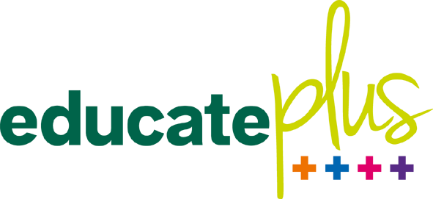 Notice of an Annual General MeetingThe Annual General Meeting of the NSW/ACT Chapter of Educate Plus Limited ACN 137660916, will be held on:  Thursday 29 November 2018 at Ascham, New South Head Road, Edgecliff, NSW commencing at 5.00 pm.In accordance with the Company’s Constitution, Rules of a Chapter, Clause 8, the business of the Chapter Annual General Meeting shall be: 1. 	Meeting opens, quorum established 2. 	Present and Apologies 3. 	Registration of Proxies 4. 	Confirmation of the Minutes of the last preceding Chapter Annual General Meeting5. 	Receive Chapter Chairman’s Report 6. 	Appointment of Chapter Committee 7. 	Handover to incoming Chapter Chairman 8. 	Special business for which not less than thirty (30) days’ notice has been given  9. 	Ordinary business  10. 	Close  Financial Members who are unable to attend may vote by using the Chapter Annual General Meeting Proxy Form.   Myfanwy StanfieldChapter SecretaryNSW/ACT Chapter Educate Plus30 October 2018